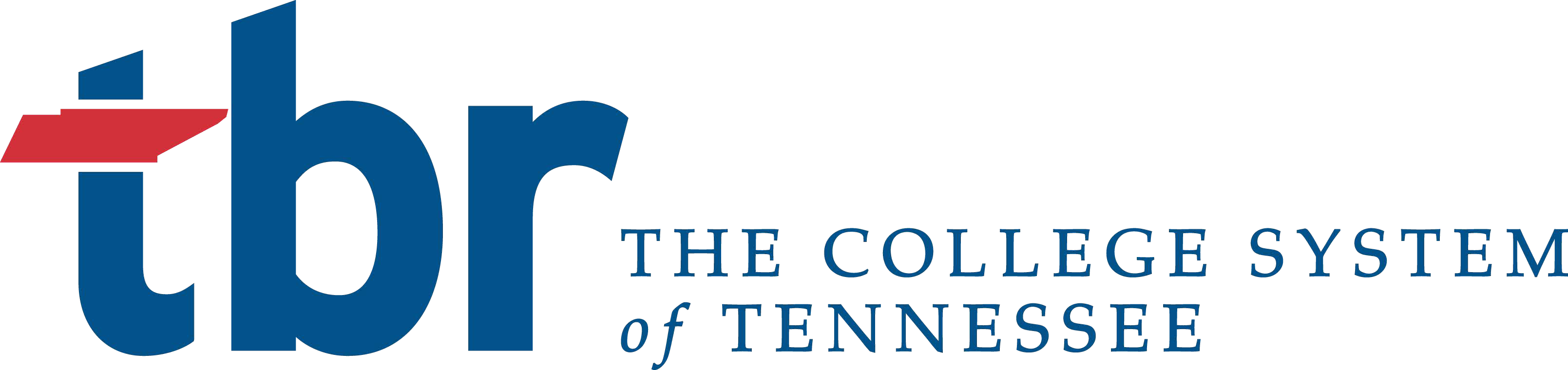 TENNESSEE BOARD OF REGENTS1 Bridgestone Park, 3rd FloorNashville, Tennessee 37217Phone (615) 366-4400TITLE VI SURVEYDeclarationsRespondent- I declare that I have reviewed and approve the information provided in this self- survey and to the best of knowledge and belief, it is true, correct and completeName/Title:  		Date:   Institution:    Signature:  ___________________________________________________________________________ Administrative Head – I declare that I have reviewed and approved the information provided in this self-survey and to the best of my knowledge and belief, it is true, correct, and complete.
Name/Title:  	  	Date:   Signature:  ___________________________________________________________________________ 